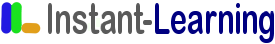 PV de recette Module e-learning OPIEVOYOPIEVOY a vérifié la conformité des séquences livrées avec les exigences définies au cahier des charges et lors des réunions de suivi du projet.Procès-Verbal de recette du livrable 1 : Sans réservesAvec réservesPV de recette Module e-learning OPIEVOYOPIEVOY a vérifié la conformité des séquences livrées avec les exigences définies au cahier des charges et lors des réunions de suivi du projet.Procès-Verbal de recette du livrable 1 : Sans réservesAvec réservesPV de recette Module e-learning OPIEVOYOPIEVOY a vérifié la conformité des séquences livrées avec les exigences définies au cahier des charges et lors des réunions de suivi du projet.Procès-Verbal de recette du livrable 1 : Sans réservesAvec réservesPV de recette Module e-learning OPIEVOYOPIEVOY a vérifié la conformité des séquences livrées avec les exigences définies au cahier des charges et lors des réunions de suivi du projet.Procès-Verbal de recette du livrable 1 : Sans réservesAvec réservesPV de recette Module e-learning OPIEVOYOPIEVOY a vérifié la conformité des séquences livrées avec les exigences définies au cahier des charges et lors des réunions de suivi du projet.Procès-Verbal de recette du livrable 1 : Sans réservesAvec réservesPV de recette Module e-learning OPIEVOYOPIEVOY a vérifié la conformité des séquences livrées avec les exigences définies au cahier des charges et lors des réunions de suivi du projet.Procès-Verbal de recette du livrable 1 : Sans réservesAvec réservesPV de recette Module e-learning OPIEVOYOPIEVOY a vérifié la conformité des séquences livrées avec les exigences définies au cahier des charges et lors des réunions de suivi du projet.Procès-Verbal de recette du livrable 1 : Sans réservesAvec réservesPour le prestataireINSTANT LEARNING16 Bd Saint-Germain – CS 7051475237 Paris Cedex 05Siret 491 988 176 00021  NAF 5829 C        TVA FR 27 491 988 176Pour le client :       OPIEVOYDate :Nom :Prénom : Fonction :Signature :Pour le prestataireINSTANT LEARNING16 Bd Saint-Germain – CS 7051475237 Paris Cedex 05Siret 491 988 176 00021  NAF 5829 C        TVA FR 27 491 988 176Pour le client :       OPIEVOYDate :Nom :Prénom : Fonction :Signature :Pour le prestataireINSTANT LEARNING16 Bd Saint-Germain – CS 7051475237 Paris Cedex 05Siret 491 988 176 00021  NAF 5829 C        TVA FR 27 491 988 176Pour le client :       OPIEVOYDate :Nom :Prénom : Fonction :Signature :Pour le prestataireINSTANT LEARNING16 Bd Saint-Germain – CS 7051475237 Paris Cedex 05Siret 491 988 176 00021  NAF 5829 C        TVA FR 27 491 988 176Pour le client :       OPIEVOYDate :Nom :Prénom : Fonction :Signature :Pour le prestataireINSTANT LEARNING16 Bd Saint-Germain – CS 7051475237 Paris Cedex 05Siret 491 988 176 00021  NAF 5829 C        TVA FR 27 491 988 176Pour le client :       OPIEVOYDate :Nom :Prénom : Fonction :Signature :Pour le prestataireINSTANT LEARNING16 Bd Saint-Germain – CS 7051475237 Paris Cedex 05Siret 491 988 176 00021  NAF 5829 C        TVA FR 27 491 988 176Pour le client :       OPIEVOYDate :Nom :Prénom : Fonction :Signature :Pour le prestataireINSTANT LEARNING16 Bd Saint-Germain – CS 7051475237 Paris Cedex 05Siret 491 988 176 00021  NAF 5829 C        TVA FR 27 491 988 176Pour le client :       OPIEVOYDate :Nom :Prénom : Fonction :Signature :